京都府中小企業技術センター安心・安全な電気・電子製品を開発し提供するためには、製品から放出される電磁ノイズの低減・規制対応や、日常で発生している雷、静電気、他の製品から放出の電磁ノイズを受けた際に誤動作・故障しないように対策するなど、ＥＭＣ（電磁環境両立性）および製品安全に関する知識と技術が必要となります。このＥＭＣおよび製品安全の知識と技術を広めるため、主に製品開発や品質管理の新人の方々を対象として、以下のとおりセミナーを開催します。日　時　　　平成２９年８月３０日（水）　１３：３０～１７：００会　場〒600-8813　京都市下京区中堂寺南町134  (七本松通五条下ル)　京都リサーチパーク東地区内京都府産業支援センター　　５Ｆ研修室内　容「電気回路の基礎」受講料　　　無　料定　員　　　５０名　（先着順）※　定員を超えた場合、その旨ご本人に連絡します。申込方法　　裏面の参加申込書をご利用の上、ＦＡＸまたはE-mailで申込みください。お問合せ　　京都府中小企業技術センター　応用技術課　電気・電子担当TEL 075-315-8634   FAX 075-315-9497 E-mail　denki@kptc.jp京都府中小企業技術センター　電気・電子担当　宛（ＦＡＸ：０７５－３１５－９４９７）第3回ＥＭＣ技術セミナー　申込書＊　申込書にご記入いただいた個人情報は、本研修会参加者名簿として利用させていただきます。なお、各種セミナー等に関する情報を当センターが発行するメールマガジン等でお知らせすることがあります。＜会場、交通のご案内＞　場　　所　：　京都府産業支援センター　　５Ｆ研修室　住　　所　：　京都市下京区中堂寺南町134  (七本松通五条下ル)　京都リサーチパーク東地区内　アクセス　：　ＪＲ丹波口駅より　西に徒歩５分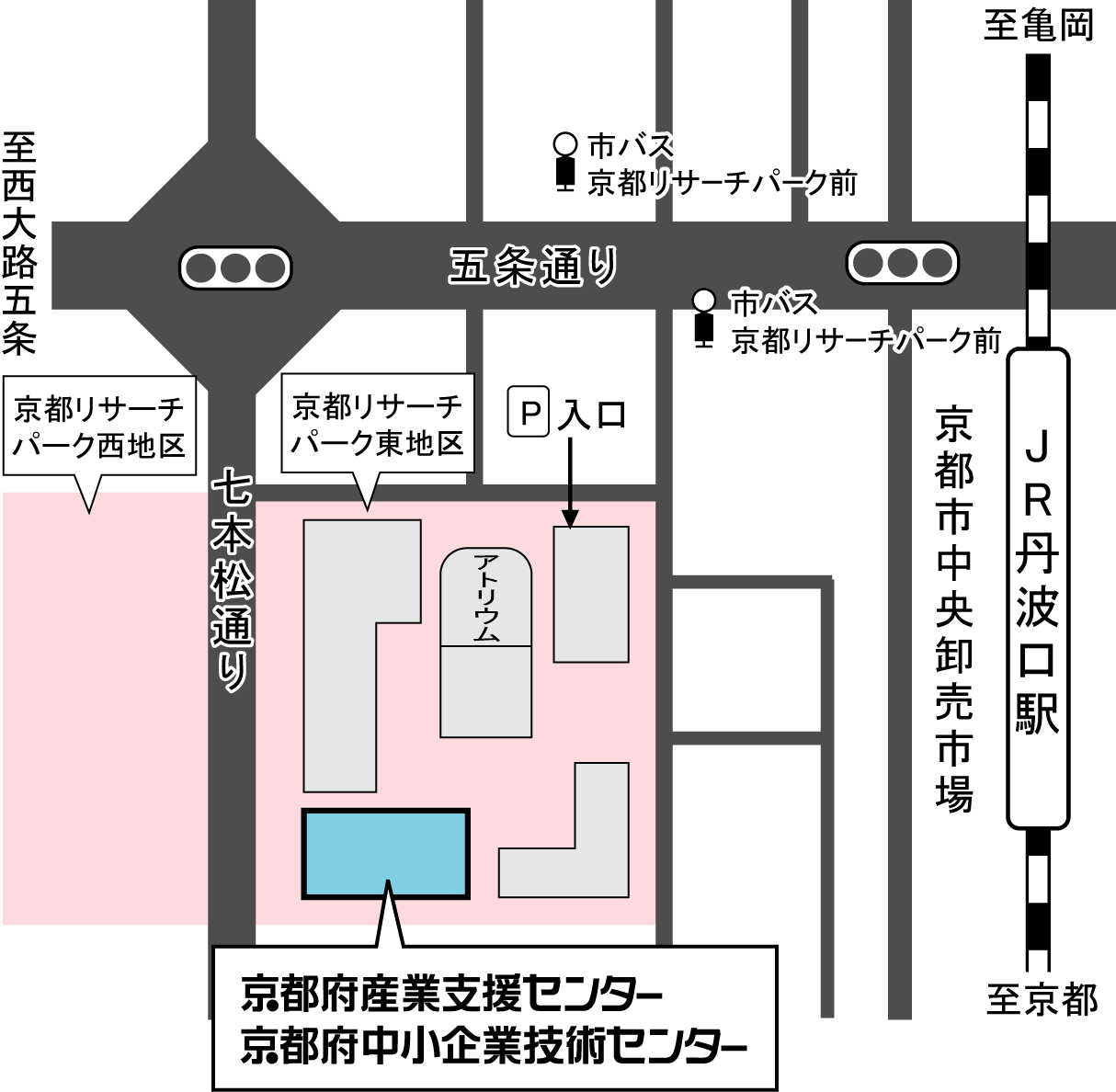 【講　師】　独立行政法人国立高等専門学校機構　　奈良工業高等専門学校　電気工学科准教授　小野 俊介　氏【内　容】以下のとおり、電気回路及びＥＭＣに関するセミナーを行います。１．はじめに２．直流回路３．電流と磁気４．交流回路５．静電気と静電気放電（ESD）６．回路とＥＭＣ企業名（所在地）〒〒連絡担当者氏名所属連絡担当者ＴＥＬＦＡＸ連絡担当者E-mailE-mail参加者氏名所属・役職E-mail